Religious Education: How do Christians remember the events of Holy Week?Tell your parent what you do to celebrate important dates? How do you celebrate Christmas?How do you celebrate your birthday? How do you celebrate Easter? Watch the Video: https://www.youtube.com/watch?v=MK2o-mhBfucActivity 1: On some scrap paper…Write down the answers to these questions using the video.Green: What do the children do? What do the clergy do? What do people make? Red:What do the children do? What do the clergy do? What do people make? What do people feel? Blue:What do the children do? What do the clergy do? What do people make? What do people feel? What do people remember? Activity 2: On some scrap paper…Draw the outline of a palm leaf. E.g. 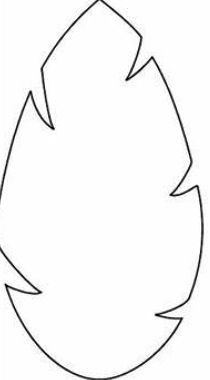 Answer the I wonder Question and write it in the middle of your palm leaf:I wonder, how would you feel on Palm Sunday? Palm Sunday – When Jesus rides into Jerusalem on a donkey with his disciples. Then you can colour in your palm leaf. 